KULTURKALENDER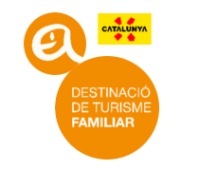 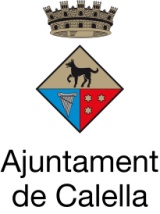 VON CALELLA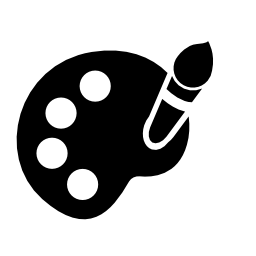 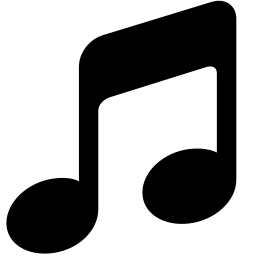 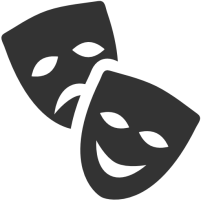 ***DATUM ZU BESTÄTIGENDENKEN SE BITTE DARAN, DASS DIES EIN VORLÄUFIGER KALENDER IST.  WIR BITTEN SIE DAHER, DAS PROGRAMM DER VERANSTALTUNGEN AUF DEN JEWEILIGEN WEBSEITEN ZU EINEM SPÄTEREN ZEITPUNKT ZU ÜBERPRÜFEN ODER SICH MIT DEM TOURISMUSBÜRO CALELLA IN VERBINDUNG ZU SETZEN: TEL: +34 93 769 0559 info@calellabarcelona.comVIELEN DANK!FOLGEN SIE UNS AUCH IM INTERNET:Facebook: https://www.facebook.com/calella.barcelonaTwitter: @calella_bcnFlickr: http://www.flickr.com/photos/calellabarcelona/sets/Youtube: www.youtube.com/user/CalellabarcelonacomVimeo: www.vimeo.com/calellabarcelonaWikiloc: http://es.wikiloc.com/wikiloc/user.do?name=CalellaBarcelonaFoursquare: https://foursquare.com/calella_bcnInstagram: calellabcnFollowgram: http://followgram.me/calellabcn/Statigram: calellabcnPinterest: http://pinterest.com/calellabcn/www.calellabarcelona.comDATUMVERANSTALTUNGJeden ersten Sonntag im Monat(DAS GANZE JAHR ÜBER)TAUSCH- UND SAMMLERMARKT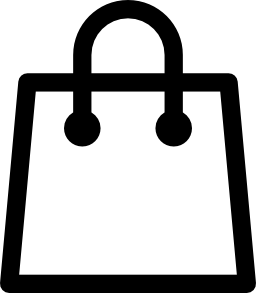 5. JanuarHEILIGER-DREI-KÖNIGSUMZUG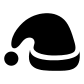 10. - 17. Februar ***Kinderumzug: 10/02  und Karnevalfest.                                        19. KARNEVAL IM LANDKREIS L’ALT MARESME. Umzug: 17/02                www.carnavalaltmaresme.com07. - 29. AprilXII.FESTIMATGE (Foto- und Kurzfilmfestival)www.festimatge.org02 – 06. MaiINTERNATIONALES CHORFESTIVAL UND ORCHESTERFESTIVALwww.musikreisefaszination.de5. und 6. Mai 9. RENAISSANCEFEST VON CALELLA (CALELLA RENAIXENTISTA) www.calella.cat/actualitat/agenda26. und 27. Mai *** BLUMENSCHAU "CALELLA - MOMENTS DE FLORS”  UND WETTBEWERB DER "ROSEN KATALONIENS"www.calella.cat/actualitat/agenda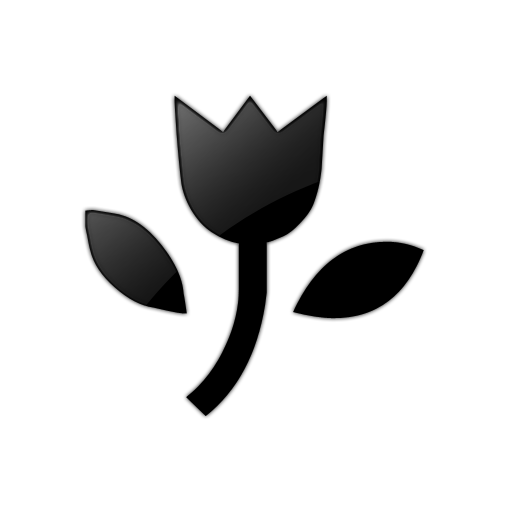 27. Mai ***ALIOLI- UND BRATWURSTWETTBEWERB ("BUTIFARRADA")www.calella.cat/actualitat/agenda02. und 03. Juni91. SARDANATREFFEN (“APLEC DE LA SARDANA") www.calellasardanista.cat04. - 10. Juni20. SCREAMIN’ FESTIVAL (Rock n ’Roll Festival)www.screaminfestival.com14. bis 17. JuniFeiertag vom 16. Juni(Über die ganze Woche verteilte Veranstaltungen)STADTFEST SAN QUIRZE UND SANTA. JULITA (Schutzpatronen von Calella)www.calella.cat/actualitat/agenda13. Juni bis 1. Juli ***INTERNATIONALES MUSIK- UND FOLKLOREFESTIVALwww.w2m.travelVon Juli bis Mitte September(Jeden Sonntag)SARDANATANZwww.calellasardanista.catJuli und AugustNEC-FESTIVAL (Konzerte, Tanzveranstaltungen, Kino...)Von Juli bis Mitte August(Jeden Freitag um 17:00 Uhr)KINDERVERANSTALTUNGEN IM PROMENADE M. PUIGVERT28. Juli ***SEEMANNSNACHT 14. AugustABENDVERANSTALTUNGEN VOR DEM AUGUSTFEIERTAG Erste Septemberhälfte ERÖFFNUG DES 46. FOLKLORESFESTIVAL VON KATALONIENwww.adifolk.orgAnfang September27. KLÖPPELTREFFEN (TROBADA DE PUNTAIRES)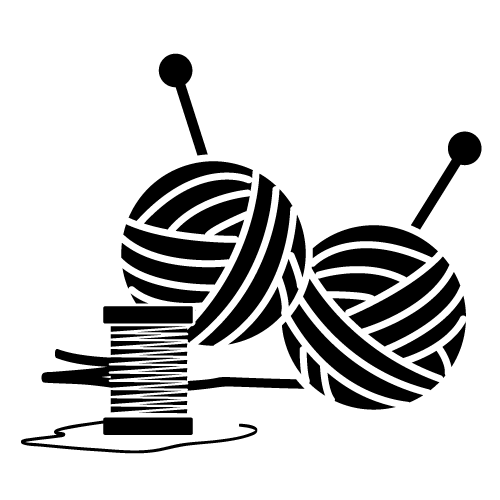 21. bis 23. SeptemberFeiertag vom 23. September:(Über die ganze Woche verteilte Veranstaltungen)MINERVA-STADTFEST: Gigantenfiguren-Treffen, Konzerte, "Castellers" (Menschenpyramidengruppen), Feuerwerk, "Correfocs" (Umzüge mit Feuerwerk und Tanz) ...21. - 23. September37. MESSE VON CALELLA- UND ALT MARESMEwww.firadecalella.cat01. - 22. Oktober 31. OKTOBERFEST von CALELLA24. - 28. OktoberINTERNATIONALES CHORFESTIVAL “CANTA AL MAR”www.interkultur.comZweite DezemberhälfteWEIHNACHTSVERANSTALTUNGEN (Konzerte, Veranstaltungen für Kinder, etc.)